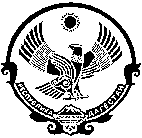                                  РЕСПУБЛИКА  ДАГЕСТАНМУНИЦИПИАЛЬНОЕ ОБРАЗОВАНИЕ«СЕЛЬСОВЕТ «САГАСИ-ДЕЙБУКСКИЙ»Индекс: 368563,Республика Дагестан, Каякентский район, с. Сагаси-Дейбук.                                   П О С Т А Н О В Л Е Н И Е     от 24.11 2017года	        № 85Об утверждении Генеральной схемы санитарной очистки территории  МО «сельсовет Сагаси-Дейбукский»Руководствуясь Федеральными законами от 06.10.2003 № 131-ФЗ «Об общих принципах организации местного самоуправления в Российской Федерации», от 10.01.2002 № 7-ФЗ «Об охране окружающей среды», от 24.06.1998 № 89-ФЗ «Об отходах производства и потребления», постановлением Государственного комитета Российской Федерации по строительству и жилищно-коммунальному комплексу от 21.08.2003 № 152 «Об утверждении «Методических рекомендаций  о порядке разработки генеральных схем очистки территорий населенных пунктов РФ, Администрация МО «сельсовет Сагаси-Дейбукский» ПОСТАНОВЛЯЕТ:1. Утвердить Генеральную схему санитарной очистки территории МО «сельсовет Сагаси-Дейбукский».2. Опубликовать настоящее постановление на сайте МО.3. Контроль за исполнением настоящего постановления оставляю за собой.Глава МО «сельсовет «Сагаси-Дейбукский» ___________ /Алиев И.Г./Утверждена постановлением АдминистрацииМО «сельсовет Сагаси-Дейбукский» от 24.11.2017г. № 85 1. Основание для разработки Генеральной схемы очистки территории МО «сельсовет Сагаси-Дейбукский»Санитарная очистка населенных пунктов – одно из важнейших санитарно-гигиенических мероприятий, способствующих охране здоровья населения и окружающей природной среды, включает в себя комплекс работ по сбору, удалению, обезвреживанию и переработке коммунальных отходов, а также уборке территорий населенных пунктов.Генеральная схема определяет очередность осуществления мероприятий, объемы работ по всем видам санитарной очистки, методы сбора, удаления, обезвреживания и переработки отходов. Генеральная схема является одним из инструментов реализации Федерального закона от 10.01.2002 № 7-ФЗ «Об охране окружающей среды», Федерального закона от 24.06.1998 № 89-ФЗ «Об отходах производства и потребления», Федерального закона от 30.03.1999 № 52-ФЗ «О санитарно-эпидемиологическом благополучии населения».Генеральная схема разрабатывается в соответствии с Методическими рекомендациями о порядке разработки генеральных схем очистки территорий населенных пунктов Российской Федерации, утвержденными постановлением Госстроя России № 152 от 21.08.2003 г. и СанПиН 42-128-4690-88 «Санитарными правилами содержания территорий населенных мест». Система санитарной очистки и уборки территорий населенных мест должна предусматривать рациональный сбор, быстрое удаление, надежное обезвреживание и экономически целесообразную утилизацию бытовых отходов (хозяйственно-бытовых, в том числе пищевых отходов из жилых и общественных зданий, предприятий торговли, общественного питания и культурно-бытового назначения; уличного мусора и смета и других бытовых отходов, скапливающихся на территории населенного пункта) в соответствии с Генеральной схемой очистки населенного пункта, утвержденной постановлением администрации поселения. 2. Общие сведения  о поселении  и природно-климатических условиях- МО «сельсовет Сагаси-Дейбукский»является административно-территориальным образованием, входящим в Каякентский район, Р Дагестан.- Административным центром МО«сельсовет Сагаси-Дейбукский»является с.Сагаси-Дейбук..МО«сельсовет Сагаси-Дейбукский» расположено рядом с селом Каранайаул и граничит:  На юге – с.Первомайское.На севере – с территорией с.Каранайаул;На востоке - с территорией гор.Избербаш.На западе – земли отгонного животноводства.- Территория – 520 га. - В состав МО«сельсовет Сагаси-Дейбукский»входят 2 населенных пункта: 1.с.Сагаси-Дейбук и 2.с.Дейбук.- Климат поселения характеризуется как переходный от морского к континентальному и формируется под влиянием влажных восточных морских и сухих юго-северных континентальных воздушных масс.Значение среднегодовой температуры наружного воздуха составляет +12°С.Зима на рассматриваемой территории мягкая. Средняя температура января принимает значения от -7° до -12°С, абсолютный минимум равен -26°С.Снег начинает выпадать в конце октября - начале ноября, устойчивый снежный покров формируется к середине декабря. Мощность снежного покрова достигает в среднем 10-20 см. Период с устойчивым снежным покровом колеблется от 40 до 60 дней. Глубина промерзания грунтов на рассматриваемой территории составляет 20-30 см.Средняя температура июля составляет +35°С. Средняя максимальная температура наиболее жаркого месяца года достигает +45°С.Весна долгая и прохладная, лето умеренно теплое, осень теплая и продолжительная.Продолжительность безморозного периода составляет в среднем 180 дней.Для поселения характерно незначительное количество влаги. На рассматриваемой территории в среднем выпадает 150-200 мм осадков в год, это значение может достигать 300 мм, при этом испаряется только 200 мм. Относительная влажность в январе равна 65%, в июле снижается до 45%.В течение года преобладают ветры южного и северного направлений.- Средняя скорость ветра изменяется от 4 м/с летом до 4,6 м/с – зимой. Максимальная скорость ветра достигает 24 м/с и более.- По данным ГУ «Дагестанского ЦГМС» наиболее опасными погодными явлениями, проявление которых возможно на территории поселения, являются:- грозы (40-60 часов в год);- сильные ветры со скоростью 25 м/сек и более;- ливни с интенсивностью не менее  за период не более 1 часа;- град с диаметром частиц не менее ;-сильные морозы (минимальная температура воздуха не менее -30°С в течение не менее 5суток);- снегопады (количество осадков не менее  за период не более 12 часов);- вес снежного покрова более 100 кгc/м2;- гололед с диаметром отложений .- Климат поселения относительно благоприятен для осуществления любых видов хозяйственной деятельности, в том числе строительства. 3. Существующее состояние  и развитие поселения на перспективу.-На формирование и развитие экономической базы МО«сельсовет Сагаси-Дейбукский» большое влияние оказало его экономико-географическое положение. Современная экономическая база сельского поселения - сельское хозяйство. -Сельское хозяйство представлено СПК «Дейбук». Основные виды деятельности –виноградарство и производство зерновых культур. -Также сельское хозяйство сосредоточено в личных подсобных хозяйствах населения. Основным направлением сельскохозяйственного производства ЛПХ является выращивание овощей,  плодоводство и виноградарство. Также в ЛПХ держат кур и занимаются животноводством. -На территории МО «сельсовет Сагаси-Дейбукский» 8  индивидуальных предпринимателей, осуществляющих свою деятельность в сфере услуг (розничная и оптовая торговля.) -Социальная сфера является одним из приоритетных видов деятельности муниципального образования. Наличие полноценной и доступной социальной инфраструктуры как материальной базы развития социального потенциала – необходимое условие нормального функционирования и развития территории.-На территории МО«сельсовет Сагаси-Дейбукский» расположены следующие социально-культурные учреждения:-Магазины – 8; - Детские площадки – 1;- ФАП - 2.В МО «сельсовет Сагаси-Дейбукский» числ-ть населения на 01.01.2017г.составила-3334чел. Динамика численности населения МО «сельсовет Сагаси-Дейбукский» с 2007 года идет на повышение рождаемости с каждым годом на 20 - 40 человек. -Жилищное строительство на территории поселения развивается хорошими темпами. Жилищное строительство осуществляется за счет средств населения посредством строительства и реконструкции индивидуальных жилых домов. -Общая площадь жилищного фонда на 01.01.2017г. составляет 65 тыс.кв.м -Общее количество жилых домов – 542. -Жилищный фонд состоит из каменных и кирпичных строений. -Уровень благоустройства жилищного фонда является средним. -По основным показателям (водопровод, канализация, центральное отопление) уровень благоустройства составляет-80%. -Планируется начать освоение  новых площадок застройки путем создания инженерной инфраструктуры и строительства индивидуального  жилья за счет  участия  в федеральных, региональных и местных программах  и средств федерального, областного и муниципального бюджетов, с привлечением средств застройщиков, что будет способствовать расширению рынка доступного жилья и более активному вовлечению в ипотечное кредитование молодых семей, работников бюджетной сферы и граждан социально значимых профессий.-Для развития экономики   поселения необходимо  привлечение инвестиций:- образование крестьянско-фермерских хозяйств,- создание рабочих мест, - расширение налогооблагаемой базы,- увеличение доходной части бюджета поселения, - решение социально-значимых задач.-Для улучшения   социально-демографической ситуации: - рост заработной платы;- повышение качества жизни населения;- обновление кадров;- строительство жилья;Вторая цель будет реализована только при условии достижение первой.4. Современное состояние  системы санитарной очистки и уборкиОсновными задачами санитарной очистки и уборки в МО«сельсовет Сагаси-Дейбукский»  являются:- сбор, транспортировка и утилизация твердых бытовых отходов;- сбор, удаление крупногабаритных твердых бытовых отходов;- уборка территории от уличного смета, листьев, снега и льда, с обеспечением нормального передвижения населения и транспорта.- Ответственность за организацию санитарной очистки в МО«сельсовет Сагаси-Дейбукский»  возложена на Администрацию МО«сельсовет Сагаси-Дейбукский».Администрация МО«сельсовет Сагаси-Дейбукский»:- проводит с гражданами, организационную и разъяснительную работу по организации сбора твердых и бытовых отходов;- Основанием для сбора и вывоза бытовых отходов и мусора по территории сельского поселения является заключенный в установленном законом порядке договор.- Договор на вывоз ТБО заключается со специализированной организацией, определенной в порядке установленном действующим законодательством.- Вопросы санитарного содержания и уборки территории регулируются нормативным правовым актом: - Правилами благоустройства и санитарного содержания территории, МО«сельсовет Сагаси-Дейбукский»  утвержденными решением Совета депутатов МО«сельсовет Сагаси-Дейбукский» от 30.08.2017г. № 13-1.4.1. Существующая система сбора и вывоза ТБО.- Сбор и вывоз отходов в МО«сельсовет Сагаси-Дейбукский» от населения, организаций и предприятий осуществляется по регулярной  системе.4.1.1.Система сбора и удаления ТБО от населения- Вывоз ТБО производится специализированным автотранспортом(трактором-МТЗ-80).- Населением заключаются договора на вывоз мешкового мусора трактором.4.1.2. Система  сбора и вывоза ТБО. - Граждане, проживающие на территории поселения, обязаны обеспечивать своевременный вывоз ТБО, образуемых ими в процессе хозяйственной, бытовой и иных видов деятельности, путем заключения договоров на вывоз ТБО со специализированной организацией.- Договора на сбор и вывоз ТБО заключаются гражданами, со специализированной организацией с учетом норм накопления утвержденных нормативными актами органа местного самоуправления, действующими на момент заключения договора и тарифов, установленных специализированной организацией. - Гражданам, проживающим на территории поселения, запрещается производить сжигание ТБО, сброс ТБО в не отведенных для этих целей местах.- Место вывоза ТБО определяются Администрацией сельского поселения совместно по согласованию с гражданами.- Специализированная организация:- осуществляет сбор и вывоз ТБО по заключенным договорам в соответствии со сроками и графиком, установленными в договоре;- вывозит крупногабаритные отходы по мере их накопленияПериодичность удаления и нормы ТБО:- Средне-статист.данные норм накопления ТБО на 1чел.200-250кг(1,2-1,3 куб)в год. В с.Сагаси-Дейбук на 2017год 2850чел это составляет - 3420куб. (570т.) в год.-Вывоз ТБО осуществляется  трактором-МТЗ-80 с лафетом (с высокими бортами-объем 6куб.) один раз в неделю- в воскресенье, 3 рейса по 6 куб.,72 куб.за месяц,  864 куб за год. Вывоз осуществляется на мусоросвалку гор.Избербаш согласно договора от 2017 года. Мусор от Фапа вывозится также по мере накопления в мешках в каждое воскресенье, а в СДСОШколе вывоз мусора осуществляет МУП УЖКХ района по мере накопления в двух контейнерах(2 раза в месяц) 4куб. в месяц - 96 куб. за год..4.1.3. Система  сбора  и твердых бытовых отходов с территорий учреждений, предприятий и организаций.- Юридические лица, иные хозяйствующие субъекты, осуществляющие свою деятельность на территории, МО«сельсовет Сагаси-Дейбукский» обязаны организовывать и проводить мероприятия по сбору, вывозу и утилизации мусора и твердых бытовых отходов.- Территория предприятий, организаций, учреждений и иных хозяйствующих субъектов - часть территории, имеющая площадь, границы, местоположение, правовой статус и другие характеристики, отражаемые в Государственном земельном кадастре, переданная (закрепленная) целевым назначением за юридическим или физическим лицом на правах, предусмотренных законодательством. Прилегающая территория - территория, непосредственно примыкающая к границам здания или сооружения, ограждению, строительной площадке, объектам торговли, рекламы и иным объектам, находящимся на балансе, в собственности, владении, аренде у юридических или физических лиц, в т.ч. и у индивидуальных предпринимателей. - Юридические лица, индивидуальные предприниматели при временном хранении твердых бытовых отходов, образуемых в процессе деятельности, обеспечивают:- соблюдение экологических, санитарных, противопожарных  требований;- заключение договоров со специализированной организацией на вывоз твердых бытовых отходов;- Юридические лица и индивидуальные предприниматели заключают договор на вывоз ТБО со специализированной организацией, в порядке установленном гражданским законодательством.-Специализированная организация при заключении договора на вывоз ТБО с  юридическими лицами и индивидуальными предпринимателями учитывает нормативы образования отходов и лимиты на их размещение, установленные для данного юридического лица (индивидуального предпринимателя), в порядке установленном действующим законодательством.-НатерриторииМО«сельсоветСагаси-Дейбукский»периодическиобразуются несанкционированные свалки, которые силами Администрации МО«сельсовет Сагаси-Дейбукский» ликвидируются в пределах средств, предусмотренных на эти цели в бюджете поселения. Стихийные свалки  являются источниками загрязнения природных вод, почв и атмосферного воздуха, снижают ценность и привлекательность природных ландшафтов территории, а в жаркое время создают пожароопасную обстановку.5. Нормы накопления, тарифы и объемы образующихся бытовых отходов- К твердым бытовым отходам относятся отходы жизнедеятельности людей, отходы текущего ремонта квартир, смет с дворовых территорий, крупногабаритные отходы, а также отходы культурно-бытовых, лечебно-профилактических, образовательных учреждений, торговых предприятий, других предприятий общественного назначения.- Исходными данными для планирования количества подлежащих удалению отходов являются нормы накопления бытовых отходов, определяемые для населения, а также для учреждений и предприятий общественного и культурного назначения.- Норма накопления твердых бытовых отходов - величина не постоянная, а изменяющаяся с течением времени. Это объясняется тем, что количество образующихся отходов зависит от уровня благосостояния населения, культуры торговли, уровня развития промышленности и др. Так, отмечается тенденция роста количества образующихся отходов с ростом доходов населения. Кроме того, значительную долю в общей массе отходов составляет использованная упаковка, качество которой за последние несколько лет изменилось – помимо традиционных материалов, таких как бумага, картон, стекло и жесть, значительная часть товаров упаковывается в полимерную пленку, металлическую фольгу, пластик и др., что влияет на количество удельного образования отходов. Наблюдается тенденция быстрого морального старения вещей, что также ведет к росту количества отходов.- Специализированная организация по вывозу ТБО вправе в порядке, предусмотренном условиями настоящего договора, изменить тариф на услуги в связи с установлением цен на утилизацию и захоронение ТБО на полигоне комитетом по ценовой и тарифной политике Р.Дагестан.6. Уборка улиц, дорог, площадей, тротуаров и обособленных территорий.- Уборочные работы производятся в соответствии с требованиями Правил благоустройства и санитарного содержания территории МО«сельсовет Сагаси-Дейбукский», инструкциями и технологическими рекомендациями. Физические и юридические лица, независимо от их организационно-правовых форм, обязаны обеспечивать своевременную и качественную очистку и уборку принадлежащих им на праве собственности или ином вещном праве земельных участков и прилегающих территорий в соответствии с СанПиН 42-128-4690-88 "Санитарные правила содержания территорий населенных мест", с действующим законодательством, порядком сбора, вывоза и утилизации отходов производства и потребления, утверждаемых органами местного самоуправления.6.1. Требования  к уборке территорий  в летний период.- Период летней уборки территории поселения устанавливается с 15 апреля по 15 октября. В зависимости от погодных условий указанный период может быть сокращен или продлен по решению Администрации поселения.- Летняя уборка территорий включает в себя:- Качественную и своевременную уборку в летний период времени уличных и дворовых территорий поселения и содержание их в чистоте и порядке;- Систематическую очистку территорий от смета, отходов и мусора и вывоз их на полигон ТБО;- Подметание дворовых территорий по мере необходимости. В летний период уборка придомовых территорий, дворовых территорий должна производиться при соблюдении санитарных норм.- Своевременное скашивание травы на озелененных территориях, не допуская достижения травой десятисантиметровой высоты;- Уборку листвы во время листопада на территориях где расположены многоквартирные дома, озелененные газоны, прилегающие к улицам и площадям;- Содержание в чистоте и опрятном состоянии фасадов зданий и их элементов. Мойка витрин производится по мере загрязнения, но не реже одного раза в месяц.- Установку необходимого количества урн для мусора, содержание их в чистоте и исправном состоянии обеспечивают: должностные лица организаций всех форм собственности, а также собственники, владельцы, пользователи, арендаторы земельных участков, объектов недвижимости - у входов в здания (помещения), на собственной и прилегающей территориях; организации торговли, общественного питания, бытового обслуживания и сферы услуг - у входов в здания, помещения (в том числе в магазины, торговые центры) Администрация поселения - в местах отдыха граждан на территории общего пользования.- При производстве летней уборки территорий запрещаются:- Сброс смета, мусора, травы, листьев, веток, порубочных остатков и иных отходов на озелененные территории, в смотровые колодцы, реки, расположенные на территории поселения, а также на проезжую часть улиц, дорог и тротуары при скашивании и уборке газонов;- Вывоз и сброс смета и мусора (отходов) в несанкционированные места;- Сгребание листвы к комлевой части деревьев и кустарников;- Сжигание и закапывание мусора, листвы, тары, производственных, строительных и других отходов на территории поселения, не отведенной для этих целей.6.2. Требования к уборке территорий в зимний период- Период зимней уборки территории МО«сельсовет Сагаси-Дейбукский» устанавливается с 15 октября по 15 апреля. В зависимости от погодных условий указанный период может быть сокращен или продлен по решению Администрации поселения.- С наступлением осенне-зимнего периода всем собственникам, владельцам, арендаторам земельных участков необходимо производить:- Обработку проезжей части улиц, площадей, внутриквартальных проездов, тротуаров и других пешеходных территорий противогололедными материалами (песком, песчано-соляной смесью). При угрозе повсеместного гололеда обработка (посыпка) территорий осуществляется до начала выпадения осадков. В первую очередь обрабатываются наиболее опасные участки дорог, перекрестки, подходы к остановкам общественного транспорта и т.п.;- Механизированную уборку снега при толщине снежной массы на дорожном полотне более трех сантиметров. В периоды снегопадов или гололедицы на проезжей части улиц должно быть обеспечено беспрепятственное движение транспорта с разрешенной скоростью;- Формирование снежных валов с соответствующими промежутками между ними. Местом временного складирования снега, счищаемого с проезжей части и тротуаров, является прилотковая часть дороги;- Очистку крыш, карнизов жилых домов и зданий от снега и ледяных наростов, удаление наледей и сосулек. Указанные работы производятся только в светлое время суток. При производстве работ следует применять меры, обеспечивающие безопасность пешеходов (установка ограждения или наличие дежурных) и сохранность деревьев, кустарников, линий электропередач, линий связи, объектов рекламы, вывесок, плиточное покрытие тротуаров и т.д.- Зимняя уборка территорий, предусматривающая работы, связанные с ликвидацией скользкости, удалением снега и снежно-ледяных образований, не снимает с хозяйствующих субъектов обязанности производить уборку территорий от мусора и иного загрязнения.-При производстве зимней уборки запрещаются:- Складирование (сброс) снега, льда (снежно-ледяных образований) на тротуарах;- Сдвигание снега к стенам зданий, строений и сооружений;- Сдвигание снега на проезжую часть улиц и дорог и другие территории с территорий организаций, предприятий и других мест;- Вынос снега на тротуары и проезжую часть улиц и дорог с внутриквартальных, дворовых и других территорий.-Содержание муниципальных дорог осуществляется по муниципальным контрактам оказания услуг, производится грейдерование, подсыпка, ямочный ремонт. В зимнее время посыпка дорог противогололедной смесью, очистка дорог от снега производится по мере выпадения осадков. В зимний период механизированной уборкой охвачены все улицы сельского поселения.-Общая протяженность дорог составляет 16 км.7. Основные проблемы и недостатки системы санитарной очистки МО«сельсовет Сагаси-Дейбукский».- Отсутствует единая система учета и контроля за потоками твердых бытовых отходов.- Отсутствуют нормы накопления твердых бытовых отходов для предприятий и объектов социального значения.Система сбора и вывоза отходов потребления не отвечает санитарно- гигиеническим требованиям по ряду пунктов:- на территории домовладений отсутствуют организованные места сбора крупногабаритных отходов. Система уличной уборки- Часть дорог поселения и внутридворовых территорий не соответствуют требованиям к эксплуатационному состоянию, допустимому по условиям обеспечения безопасности дорожного движения.Пути решения  проблем в сфере санитарной очистки территории МО «сельсовет Сагаси-Дейбукский»:- Необходимо определение норм накопления твердых бытовых отходов для предприятий и организаций социальной сферы;- Развитие рынка вторичного использования сырья. В целях упорядочения процесса сбора и удаления отходов необходимо:- Заключение договоров на вывоз ТБО от организаций и предприятий;- Необходимо проведение работ по комплексному благоустройству населенного  пункта: ремонт покрытий дорог, засыпка ям гравием.Согласовано Нач. ТО Управления Роспотребнадзорапо РД в гор.Избербаш   _________________  Тагиров А.С.